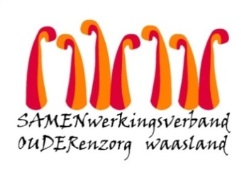 Nieuwsbrief Woonzorghuis De Ark – 10 november 2021Beste bewoner, familie, mantelzorger,Resultaat screening bewoners afdeling de duif (9 november).Er heeft 1 bewoner positief getest in de graan. Maandag 15 november hertesten we alle bewoners.De bewoner verblijft op zijn kamer. In de groep (graan) passen we daarnaast bubbelisolatie toe (deze groep scheiden we tot na de volgende test van de andere 2 groepen). In de graan (K 1.010-1.024) is het tijdelijk niet mogelijk om op bezoek te komen (wegens bubbelisolatie en besmettingsrisico) tot het resultaat van de 2de test (16 of 17 november) gekend is.Screening bewoners afdeling de palmtak (2de).We hebben een bewoner moeten hertesten en de bewoner heeft terug positief getest. Zij vertoont geen symptomen. De andere bewoner die positief heeft getest is opgenomen in het ziekenhuis. We wensen haar veel beterschap. We hertesten komende vrijdag alle bewoners op afdeling de palmtak.De bewoners blijven in afwachting van het resultaat van vrijdag op hun kamer. Resultaat herscreening (van zondag 7 november) bewoners afdeling de regenboog Alle bewoners op afdeling de regenboog (3de)hebben negatief getest. We blijven extra alert op ziektesymptomen tot 16 november.
BezoekHet bezoek kan op alle afdelingen blijven doorgaan Alle preventieve maatregelen blijven van kracht ter verspreiding van het virus. Wij scannen steeds uw covid safe ticket: hou het al bij de handEr is mogelijkheid om op bezoek te komen bij bewoners die positief getest hebben. Gelieve u eerst aan te melden bij de verpleging op de afdeling, zij helpen u graag verder (met uitzondering van K 1.010-K1.024: geen bezoek mogelijk tot resultaat gekend is van de test van 15 november)Wij ontraden bezoek van kinderen onder de 12 jaar omdat ze niet gevaccineerd zijn en het virus actief is onder deze leeftijdsgroep. Ontmoetingen buiten zijn nog altijd het veiligst.We houden u verder op de hoogte.  Aarzel niet ons te contacteren indien u nog vragen heeft ( els.vanverre@samenouder.be).Met vriendelijke groet,Els Van Verre
Dagelijks verantwoordelijke